CRECHE MUNICIPAL TIA MERCEDESPROFESSORAS: RÚBIA BOFTURMA: BERÇÁRIO IIProjeto Dia dos Pais    A escola é um dos espaços que identificam a comunidade local.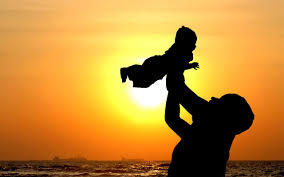 Assim sendo, deve estimular, divulgar e interagir as variadas manifestações culturais existentes na realidade.Esse projeto tem por objetivo estimular a integração familiar, propiciar reflexões e compreender as diferentes organizações familiares hoje existentes.OBJETIVOS:Promover a socialização, por meio da compreensão da importância da instituição família na convivência da criança.Conhecer valores importantes das relações familiares principalmente entre pai/filho(a).Reconhecer que cada pai ama e expressa seu amor à sua maneira.Interagir pais e filhos durante as atividades realizadas.        Para comemorar o DIA DOS Pais em família, selecionamos com muito carinho dois links como sugestão para assistir juntamente com seu filho(a) nesse dia tão especial PAPAI! Música para o PAPAI: https://www.youtube.com/watch?v=SnY2_thm6FEHistória para o PAPAI:   https://www.youtube.com/watch?v=0V3o5nLjP2U2º Experiência de aprendizagem  Papai! Vamos fazer massinha de modelar! Como segunda sugestão de atividade assista o link abaixo para realizar a receita juntamente com seu filho (a). Depois é só brincar.Link: https://www.youtube.com/watch?v=p6oIqF6ejtQ